Конспект урока истории в 11 классена тему:«Герои Отечественной войны 1812 года. Взгляд из будущего»Разработала: учитель истории ГКОУ РД « Сангарская СОШ Лакского района»                            Гасанова Минажат Магомедовна                                      План урокаЦель урока: интерпретация событий Отечественной войны 1812 года путем оценки роли личности в истории.Задачи урока: - совершенствование умения интерпретировать исторические события;                      - развитие исторического мышления;                      - воспитание интереса к изучению истории России и Калмыкии;                      - формирование чувства гражданственности и патриотизма;                      - совершенствование монологической речи учащихся.Вид урока: урок-интерпретацияОборудование: - раздаточный материал (карточки с индивидуальными заданиями);                        - мультимедийная презентация «Герои Отечественной войны 1812 года»;                        - интерактивная доска;                        - компьютер;                        - проекторХод урока.Организационный момент.Введение в тему (подготовительный этап).- Анализ эпиграфа«Все люди участвуют в создании истории, стало быть, каждый из нас, хотя бы в самой ничтожной доле, обязан содействовать ее красоте и не давать ей быть безобразной». Ж.Леметр.Вывод: человек – творец истории.III.      Постановка учебной цели.Формулировка цели для учащихся: попытаться доказать или опровергнуть эту идею на примере событий Отечественной войны 1812.IV.     Повторительно-обобщающий этап.Работа с интерактивной доской (Задания выполняются отдельными учениками самостоятельно с последующей проверкой).Задание 1. Решить кроссворд Военное формирование, создаваемое в помощь действующей армии на добровольных началах.Российский император, взошедший на престол в 1801 году.Место соединения 1-й и 2-й русских армий.Главнокомандующий русской армией, ученик и соратник А.В.Суворова.Известный поэт-партизан, друг А.С.Пушкина.После занятия французами Москвы он с разрешения главнокомандующего проник туда в качестве разведчика и добывал ценные сведения.Один из народов России, поднявшийся на защиту Родины в 1812 году.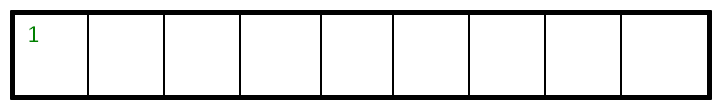 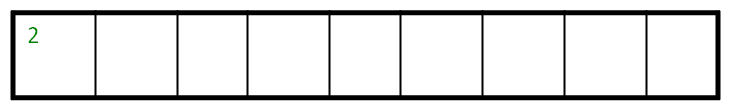 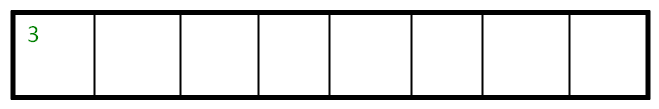 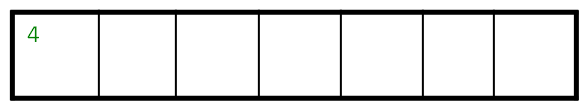 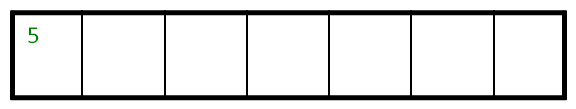 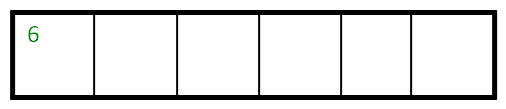 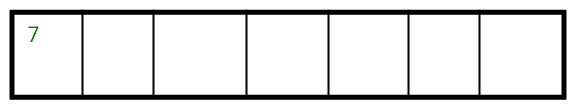 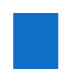 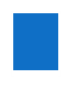 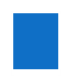 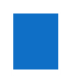 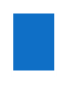 Задание 2. Историческая задача (Соотнести основные события и даты Отечественной войны 1812 года).12 июня 1812 года          а) вторжение французской армии на территорию России22 июля 1812 года          б) соединение 1-й и 2-й армий у Смоленскаавгуст 1812 года             в) назначение Кутузова главнокомандующим26 августа 1812 года       г) Бородинское сражение2 сентября 1812 года      д) военный совет в Филях6 января 1813 года   е) манифест Александра I об окончании Отечественной                         войныУстный опрос.- Почему война 1812 года против наполеоновской армии вошла в историю под названием «Отечественной»?- Назовите причины войны 1812 года между Россией и Францией.- Каковы достоинства и недостатки комплектования и состава французской и российской армий?- Сопоставить события Отечественной войны 1812 года с событиями Великой Отечественной войны 1941-1945 гг.Вывод: Отечественная война 1812 года – одно из значимых событий российской истории.Проверка выполнения работ у доски.V.     Сотворчество.Посещение виртуальной картинной галереи.На слайдах – портреты героев Отечественной  войны 1812 года с их словами о событиях того времени, личном отношении к происходящему: Александр I: «Я не положу оружия, доколе ни единого неприятельского воина не останется в царстве моем».М.И.Кутузов: «Главное на крепость взять, а войну выиграть».Денис Давыдов: «Я рожден для рокового 1812 года…»Герасим Курин: «Чем народ на подмогу ему,  Кутузову, встать может?» «…по собственному желанию и усердию к Отечеству…»- Как характеризуют героев эти слова?VI.    Мини-исследование.Разделившись на группы и используя материалы виртуальной картинной галереи и полученные карточки с характеристиками героев, данными их современниками, писателями, историками, дать свою обобщенную характеристику исторических персонажей: Александра I, М.И.Кутузова, Д.В.Давыдова, Г.М.Курина.Одновременно предлагается индивидуальное задание: интерпретировать похожие поступки двух императоров – отъезд Александра I накануне битвы под Смоленском и бегство Наполеона из Москвы в Париж. Данное задание интересно тем, что учащиеся путем анализа поступков героев приходят к выводу, что один и тот же поступок можно оценить по-разному, следовательно, любое историческое событие – это возможность интерпретации.Вывод: историю создают сильные личности, но, в первую очередь, это все-таки обычные люди, такие же, как мы, сомневающиеся, ошибающиеся, переживающие свои неудачи. V.   Слайд-шоу «Калмыки в Отечественной войне 1812 года»По достоинству оценив вклад наших героев в достижение победы в Отечественной войне, мы не должны забывать еще об одной особенности этого события: все народы России поднялись на ее защиту. Не остался в стороне и калмыцкий народ. Сохранились многочисленные свидетельства героизма и мужества, отваги и бесстрашия калмыцких воинов – участников Отечественной войны 1812 года: Джамба Тундутов, Середжаб Тюмень, Амхай Намкаев, Мукукен Монигов и другие. Вывод: Отечественная война – урок единства и согласия.VI. Подведение итога урока. Творческий этап.Сегодня мы с вами попытаемся внести свой маленький вклад в создание нашей истории.Составление рубрики «Главное» по теме для учебника истории.«Письмо в будущее»: что бы вы хотели сообщить о своем поколении своим потомкам.Первое задание формирует в учащихся умение выбирать главное из большого количества материала, а второе в дополнение к этому развивает их творческие способности. Возвращение к началу.Анализ эпиграфа. Можете ли вы что-то добавить к тому, что говорили по поводу высказывания Леметра в начале урока?VII. Завершающий этап и оценивание работы учащихся.VIII. Рефлексия.Закончить предложение «Сегодняшний урок истории для меня…»